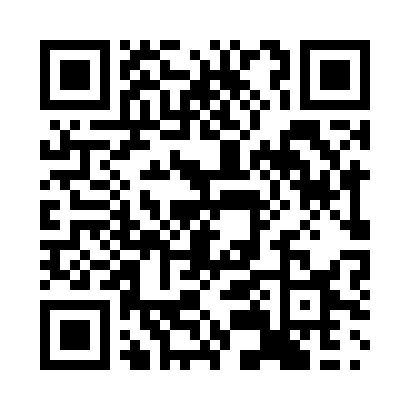 Prayer times for Faku County, ChinaWed 1 May 2024 - Fri 31 May 2024High Latitude Method: Angle Based RulePrayer Calculation Method: Muslim World LeagueAsar Calculation Method: ShafiPrayer times provided by https://www.salahtimes.comDateDayFajrSunriseDhuhrAsrMaghribIsha1Wed2:524:4111:433:376:468:292Thu2:504:4011:433:376:478:313Fri2:484:3911:433:386:498:324Sat2:464:3711:433:386:508:345Sun2:444:3611:433:386:518:366Mon2:424:3511:433:396:528:377Tue2:404:3411:433:396:538:398Wed2:384:3211:433:396:548:419Thu2:374:3111:433:406:558:4210Fri2:354:3011:433:406:568:4411Sat2:334:2911:433:406:578:4612Sun2:314:2811:433:416:588:4713Mon2:294:2711:433:416:598:4914Tue2:284:2611:433:417:008:5115Wed2:264:2511:433:417:028:5216Thu2:244:2411:433:427:038:5417Fri2:234:2311:433:427:048:5518Sat2:214:2211:433:427:058:5719Sun2:204:2111:433:437:068:5920Mon2:184:2011:433:437:079:0021Tue2:164:1911:433:437:089:0222Wed2:154:1811:433:447:089:0323Thu2:144:1711:433:447:099:0524Fri2:124:1711:433:447:109:0625Sat2:114:1611:433:457:119:0826Sun2:094:1511:433:457:129:0927Mon2:084:1511:443:457:139:1128Tue2:074:1411:443:467:149:1229Wed2:064:1311:443:467:159:1330Thu2:054:1311:443:467:169:1531Fri2:034:1211:443:477:169:16